平成29年12月13日津市立西郊中学校学校長　長井　一哉　寒冷の候、皆様方におかれましては、ますますご清祥のこととお慶び申し上げます。　本校では、「生徒が主体的に活動し、学び合う授業づくりをめざして」を研究テーマに掲げ、生徒が他者と関わる中で学びを獲得していく授業の実現を目標に、職員一同研修に取り組んでいます。4人グループでの活動を取り入れ、少しずつではありますが、自ら学ぶ授業を進めているところです。この研究会では、他校の先生方からもご意見をいただき、新しい気づきを得る機会としていきたいと考えています。　つきましては、下記の日程で授業を行いますので、ご多用のこととは存じますが、ご参会いただきますよう、ご案内申し上げます。公開日　：　平成30年2月2日（金）10:30　10:50　　　　11:40　11:50　　　　　12:40　　13:35　　　　14:25　　14:45　　　　16:30※　提案授業　　　2年生　数学「確率」　　授業者：　東山　司※　研究協議会　学びの共同体スーパーバイザー　長澤　貴先生（鈴鹿大学短期大学部准教授）金丸勝実先生（前　鈴鹿市立大木中学校　校長）　　＜参観にあたってのお願い＞　　　　生徒同士が活動する場面がありますが、生徒への声かけはご遠慮ください。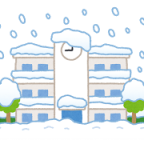 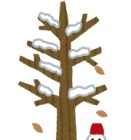 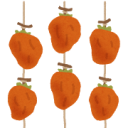 2月2日（金）　西郊中学校　公開授業研究会　参加票学校名　　　　　　　　　　　　　　　　　　　ご参加いただく箇所に○をつけ、1月29日（月）までにFAXでご返信ください。（この用紙のみで結構です）　　　　　　　　FAX　　０５９－２２９－２７９３　　　受　付3限目参観授業全クラス公開休　憩4限目参観授業全クラス公開給食　等5限目提案授業2年「数学」※公開クラス以外は自習移　動研究協議会お名前授業参観授業参観授業参観研究協議会お名前3限目4限目5限目提案授業研究協議会